Pilot plant penicillin productionPenicillin Production (totally about 29 days)In the first, we put a half of bread in a fermentation conditions until will be able to see many fermented regions.All used lab glassware are sterilized by adding some ml of water, covering with metallic paper and bowling until the water are totally evaporates (Or in the oven)Microbial essays (culture and inoculation) are performed in a sterile area near a flamePreparation of agarose gel(1days)We try to melt six tryptone tubes by using a heated water (bain marie)We weigh 3g of glucose powderIn an erlenmeyer flask we mix the melted tryptone, the glucose and 60 ml of distilled waterWe keep heat until we get a homogeneous mixtureWe fill the mixture in six petri dishesWe heat them in a pressure cooker after boiling for 15 min We let them cool down and we wait about 30 min until the gel are totally solidifiedWe put them in the fridge until the time of microbial cultivationMicrobial culture (7 days)We cultivate the six petri dishes with the strains of penicilliumWe incubated them at room temperature for 7 daysPreparation of liquid medium(7 days)We weigh 400g of glucose powder, 400 g of lactose, 200g of peptone, 20g of MgCl2, 20g of KCl, and 100g of KH2PO4 than we add them in the first container of the bioreactorWe add 20 L of distilled waterWe heat them with mixing for 15minWe let them cool down  We inoculate them by the petri dishes already prepared (we need about 200 colony)We incubate them at room temperature for 7days with shakingFiltration and the adding of ethyl acetate(7 days)After 7 days of incubation in liquid medium we filter the inoculated liquid medium by using of filter paper to the second container of the bioreactor containing 86g of charcoal and 100g of KH2PO4 and we leave them for 20 min We decant the liquid from the charcoal to the third container than we add ethyl acetate (proportion 50/50)(we may obtain about 12 L of bread penicillim filtrate so we need about 12 L of ethyl acetate)We incubate them at 4oC some days (about 7 days).Purification(7 days)Here the penicillin was dissolved in ethyl acetateThe centrifugation method was applied to eliminate the pellet containing cells debris and all other contaminant (4000x for 15 min)The supernatant is moved to a forth other container (We may obtain about 12L of supernatant)We add about 1000g of sodium bicarbonate for the supernatant to obtain the penicillium in salt form.We cool them at 4oC for about 7 daysThen we remove the liquid and we dry the crystal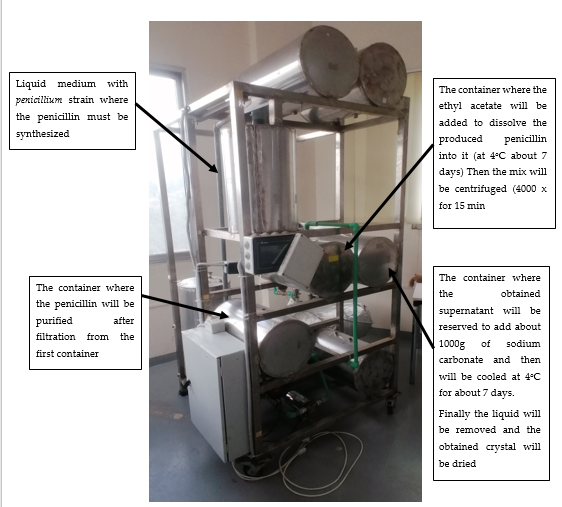 List of materials we need for this trial:6 tubes of tryptone40 g + 3 g glucose powder20 L + 60 ml distilled water400 g lactose200g peptone20 g MgCl220 g KCL100g + 100g KH2PO412 L ethyl acetate86g Charcoal1000g sodium bicarbonate